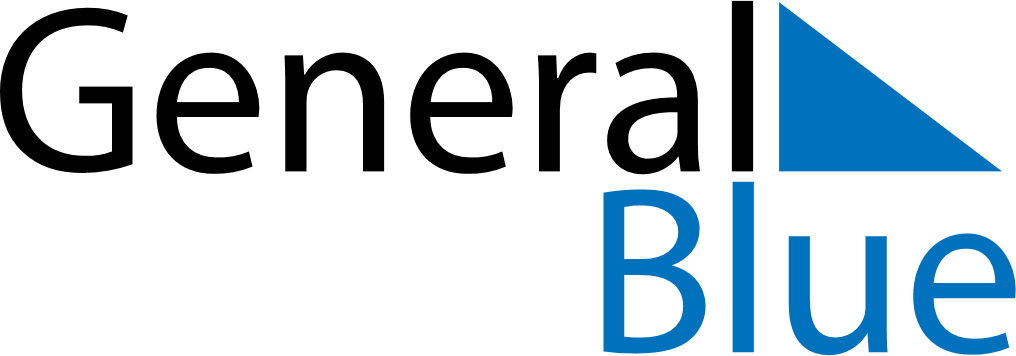 Canada 2021 HolidaysCanada 2021 HolidaysDATENAME OF HOLIDAYJanuary 1, 2021FridayNew Year’s DayFebruary 2, 2021TuesdayGroundhog DayFebruary 14, 2021SundayValentine’s DayMarch 17, 2021WednesdaySt. Patrick’s DayApril 2, 2021FridayGood FridayApril 4, 2021SundayEaster SundayMay 9, 2021SundayMother’s DayMay 24, 2021MondayVictoria DayJune 20, 2021SundayFather’s DayJuly 1, 2021ThursdayCanada DayAugust 2, 2021MondayCivic HolidaySeptember 6, 2021MondayLabour DaySeptember 30, 2021ThursdayNational Day for Truth and ReconciliationOctober 11, 2021MondayThanksgivingOctober 31, 2021SundayHalloweenNovember 11, 2021ThursdayRemembrance DayDecember 25, 2021SaturdayChristmas DayDecember 26, 2021SundayBoxing Day